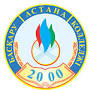 Нұр-Сұлтан қаласынының Білім Басқармасы«Басқару колледжі» ЖШСУправление образования г.Нур-СултанТОО «Колледж Управления»АШЫҚ САБАҚТЫҢ  ӘДІСТЕМЕЛІК ӘЗІРЛЕМЕСІМЕТОДИЧЕСКАЯ РАЗРАБОТКА ОТКРЫТОГО УРОКА Пән/Дисциплина: «..Химия ..» Тақырып/Тема:  «..Темір  және  шойын   өндірісі » Топ, мамандық /Группа, специальность: .ШП-12-21. « 0230100 «Тігін өндірісі және киімді модельдеу» Оқытушының аты-жөні/ФИО преподавателя: .Жабинова Анара Динмуханбетовна Оқу жылы/Учебный год: 2021-2022ж.Нұр-Сұлтан қ., 2021ж.Рассмотрена на заседании методического совета и рекомендована к утверждению Хаттама/Протокол  № от «___»  ______ 2021ж/г.Заместитель директора по НМР ___________ Абдикалова Т.А.Рекомендована к расмотрению на заседании ПЦК  Хаттама/Протокол № от «____»  ______ 2021ж/г. Председатель ПЦК  __________________________ ...........................1.Темірдің  периодтық жүйеде орналасқан  орны Төртінші периодта VIIIБ топшада;2.Темір атомындағы электрон саны:263.Не  себептен  темірді “аспан” немесе “жұлдыз”  тасы  деп  атайды. Метеорид  құрамында  темір  болатындықтан Адам  қанындағы  гемоглобиннің  құамында  қанша  пайыз  темір  болу  керек?65пайызАдам денесінде  қанша  грамм темір  болу  керек?4-5 гр.Қай   жылы Қазақстан аумағында  металлургиялық зауыт  салу  туралы  құжатқа  қол  қойылды ?1942жТемірдің  латынша  атауыФеррум8.Метеорит құрамында темір бар ма?барАдам  ағзасына  темір  жетіспеген  кезде  қандай  ауруға  әкеп  соғады Анемия, қан  аздық 9.Темір металдарддың ішінді таралуы жағынан қай металдан кейін тұр:АлюминийТемірдің  түсі  қандай. Жылтыр,  күмістей  ақ  түсті. Темір  валенттілігі қандай. 2, 3.Темір негізіндегі  өндіріс түрі  металлургияның  қай  түріне  жатады? Қара металлургия.Тотығу  дәрежесі  қандай?+2,+3+Шойын  мен  болат   өндірісіЕң  үлкен  домна пеші  қай  қалада  орналасқан ? ( Қарағанды қаласы)Алғашқы  домна  пеші  қай  жылы  ашылған?  1932жШойнның  құрамында  көміртегі  қанша  пайыз?  3-4%Болаттың  құрамында  қанша  пайыз  көміртегі ?  1,5-2% Шойын  түрлері?  Ақ  және  сұр.шойынШойын  мен  болаттың  айырмашылығы қандай ? Шойын  морт,  сынғыш, болат  берік.Домна  пеші  қанша  бөліктен  тұрады?  3 бөліктенТЕМІР«Басқару колледжі» ЖШС«Басқару колледжі» ЖШС«Басқару колледжі» ЖШС«Басқару колледжі» ЖШСОқытушы: Жабинова Анара Динмуханбетовна Оқытушы: Жабинова Анара Динмуханбетовна Оқытушы: Жабинова Анара Динмуханбетовна Пәні: Химия Пәні: Химия Пәні: Химия Пәні: Химия Күні: 27.10.2021. Сабақтың   тақырыбыСабақтың   тақырыбыСабақтың   тақырыбыСабақтың   тақырыбыТемір және  шойын  өндірісі Темір және  шойын  өндірісі Темір және  шойын  өндірісі ТобыТобыТобыТобыШП-12-21ШП-12-21ШП-12-21Мақсаты:Мақсаты:Мақсаты:Мақсаты:Білімділік:Шойын мен болат өндірісіндегі технологиялық үрдістердің ғылыми негіздерін толық ашыу.Дамытушылық:Тұрмыста темір құймалары және оның қолданылуы туралы теориялық білімдерін жүйелеп,оқу-танымдық іс-әрекеті қалыптасып, логикалық ойлау қабілетін  дамыту.Тәрбиелік: Әр деңгейдегі  оқушыларды  топпен  жұмыс  жасауға, бірін-бірі  сыйлауға, көмектесуге, еңбекке және еңбек адамдарына құрмет жасауға, ұқыптылыққа, жинақылыққа, зеректікке, тәртіптілікке тәрбиелеу.Білімділік:Шойын мен болат өндірісіндегі технологиялық үрдістердің ғылыми негіздерін толық ашыу.Дамытушылық:Тұрмыста темір құймалары және оның қолданылуы туралы теориялық білімдерін жүйелеп,оқу-танымдық іс-әрекеті қалыптасып, логикалық ойлау қабілетін  дамыту.Тәрбиелік: Әр деңгейдегі  оқушыларды  топпен  жұмыс  жасауға, бірін-бірі  сыйлауға, көмектесуге, еңбекке және еңбек адамдарына құрмет жасауға, ұқыптылыққа, жинақылыққа, зеректікке, тәртіптілікке тәрбиелеу.Білімділік:Шойын мен болат өндірісіндегі технологиялық үрдістердің ғылыми негіздерін толық ашыу.Дамытушылық:Тұрмыста темір құймалары және оның қолданылуы туралы теориялық білімдерін жүйелеп,оқу-танымдық іс-әрекеті қалыптасып, логикалық ойлау қабілетін  дамыту.Тәрбиелік: Әр деңгейдегі  оқушыларды  топпен  жұмыс  жасауға, бірін-бірі  сыйлауға, көмектесуге, еңбекке және еңбек адамдарына құрмет жасауға, ұқыптылыққа, жинақылыққа, зеректікке, тәртіптілікке тәрбиелеу.Күтілетін  нәтижелерКүтілетін  нәтижелерКүтілетін  нәтижелерКүтілетін  нәтижелерОқушылар шойын мен болатты ажырата біледі.Шойын мен болаттың алыну әдістерін біледі.Қазақстандағы өндіріс орындары туралы сипаттап айтып бере алады.Оқушылар шойын мен болатты ажырата біледі.Шойын мен болаттың алыну әдістерін біледі.Қазақстандағы өндіріс орындары туралы сипаттап айтып бере алады.Оқушылар шойын мен болатты ажырата біледі.Шойын мен болаттың алыну әдістерін біледі.Қазақстандағы өндіріс орындары туралы сипаттап айтып бере алады.Сабақтың  түріСабақтың  түріСабақтың  түріСабақтың  түріЖаңа білімді меңгертуЖаңа білімді меңгертуЖаңа білімді меңгертуПәнаралық  байланысПәнаралық  байланысПәнаралық  байланысПәнаралық  байланыс Тарих,қазақ әдебиеті, экономика, экология, география. Тарих,қазақ әдебиеті, экономика, экология, география. Тарих,қазақ әдебиеті, экономика, экология, география.Қолданылатын  әдістерҚолданылатын  әдістерҚолданылатын  әдістерҚолданылатын  әдістерСын тұрғысынан ойлау стратегияларын қолданамын: қызығушылығын ояту, мағынаны ашу, талантты және дарынды балалардың сабақты терең меңгерулеріне ықпал жасаймын.Білім беру үшін және оқуды бағалау тәсілдері бойынша жиынтық бағалау. АКТ.Сын тұрғысынан ойлау стратегияларын қолданамын: қызығушылығын ояту, мағынаны ашу, талантты және дарынды балалардың сабақты терең меңгерулеріне ықпал жасаймын.Білім беру үшін және оқуды бағалау тәсілдері бойынша жиынтық бағалау. АКТ.Сын тұрғысынан ойлау стратегияларын қолданамын: қызығушылығын ояту, мағынаны ашу, талантты және дарынды балалардың сабақты терең меңгерулеріне ықпал жасаймын.Білім беру үшін және оқуды бағалау тәсілдері бойынша жиынтық бағалау. АКТ.Керекті  жабдықтарКеректі  жабдықтарКеректі  жабдықтарКеректі  жабдықтарОқулық,  интербелсенді  тақта, стикер, тірек сызба, бағалау парағы, кеспе қағаз, сурет т.бОқулық,  интербелсенді  тақта, стикер, тірек сызба, бағалау парағы, кеспе қағаз, сурет т.бОқулық,  интербелсенді  тақта, стикер, тірек сызба, бағалау парағы, кеспе қағаз, сурет т.бСабақтың  барысы:Ход урока:Сабақтың  барысы:Ход урока:Сабақтың  барысы:Ход урока:Сабақтың  барысы:Ход урока:Сабақтың  барысы:Ход урока:Сабақтың  барысы:Ход урока:Сабақтың  барысы:Ход урока:СабақКезеңдеріСабақКезеңдеріУақытМұғалім  әрекетіМұғалім  әрекетіМұғалім  әрекеті Студент  әрекетіКіріспеВедениеКіріспеВедение3 минҰйымдастыруБілім алушылармен сәлемдесу;Білім алушыларды түгендеу;Білім алушылардың сабаққа дайындығын тексеру;Психологиялық ахуал туғызуОқушыларды топқа  бөлуҰйымдастыруБілім алушылармен сәлемдесу;Білім алушыларды түгендеу;Білім алушылардың сабаққа дайындығын тексеру;Психологиялық ахуал туғызуОқушыларды топқа  бөлуҰйымдастыруБілім алушылармен сәлемдесу;Білім алушыларды түгендеу;Білім алушылардың сабаққа дайындығын тексеру;Психологиялық ахуал туғызуОқушыларды топқа  бөлуСтуденттер  қол ұстасып, бір-біріне жақсы тілектер білдіреді: «Бүгін мен саған сәттілік тілеймін, жақсы жауап бер».Студенгттер   суреттер бойынша топтасып, өз үстелдерінің басына жиналады.Негізгі бөлімБілуНегізгі бөлімБілу7 мин Үй тапсырмасын тексеру      «Жорға» ойыны,«Ойлы  болсаң   тауып  көр».« Сәйкестендіру»   ойындары  арқылы  үй  тапсырмасын  тексеру. Үй тапсырмасын тексеру      «Жорға» ойыны,«Ойлы  болсаң   тауып  көр».« Сәйкестендіру»   ойындары  арқылы  үй  тапсырмасын  тексеру. Үй тапсырмасын тексеру      «Жорға» ойыны,«Ойлы  болсаң   тауып  көр».« Сәйкестендіру»   ойындары  арқылы  үй  тапсырмасын  тексеру.Берілген сұрақтарға жауап беру, топпен әр  түрлі  деңгейдегі  тапсырмаларды  орындау.ТүсінуТүсіну3 минМақсаты:Берілген видеоны өздері талқылап , өз ой-пікірлерімен санаса білу.Мақсаты:Берілген видеоны өздері талқылап , өз ой-пікірлерімен санаса білу.Мақсаты:Берілген видеоны өздері талқылап , өз ой-пікірлерімен санаса білу.Видео роликті қарап шойын мен болатқа анықтамабереді. Қолдану Қолдану 7 минМақсаты:Жаңа  тақырыпты  ашып,  талқылап, талдап, түсіндіру. Мақсаты:Жаңа  тақырыпты  ашып,  талқылап, талдап, түсіндіру. Мақсаты:Жаңа  тақырыпты  ашып,  талқылап, талдап, түсіндіру. Берілген  жаңа  тақырыпты  мұқият  тыңдап,  дәптерлеріне  жазып  алады. ТалдауТалдау10 минМақсаты:Тақырыпты меңгере отырып, тапсырманы орындау.Үлгі:«Кубизм» әдісі ресурстармен жұмысМақсаты:Тақырыпты меңгере отырып, тапсырманы орындау.Үлгі:«Кубизм» әдісі ресурстармен жұмысМақсаты:Тақырыпты меңгере отырып, тапсырманы орындау.Үлгі:«Кубизм» әдісі ресурстармен жұмысТоппен әр  деңгейдегі  балалар  шығармашылық  жұмыс  жасайды.  Кубиктегі сұрақтарға жауап беру, жаңа тақырыпты талдау әрекеттерін көрсетедіЖинақтауЖинақтау5 минМақсаты:«Химиялық эстафета» ойыны арқылы жалпы бүгінгі сабақта не үйренгендерін тексеру арқылы тақырыпты жинақтауМақсаты:«Химиялық эстафета» ойыны арқылы жалпы бүгінгі сабақта не үйренгендерін тексеру арқылы тақырыпты жинақтауМақсаты:«Химиялық эстафета» ойыны арқылы жалпы бүгінгі сабақта не үйренгендерін тексеру арқылы тақырыпты жинақтауТест сұрақтары-на  жауап  береді. ҚорытындыРефлексияҚорытындыРефлексия5 мин2мин«Кім  шапшаң» Жаңа сабақты игере, қорыта отырып оның жетістіктері туралы айтады.Рефлексия: (Сұрақ-жауап)«Кім  шапшаң» Жаңа сабақты игере, қорыта отырып оның жетістіктері туралы айтады.Рефлексия: (Сұрақ-жауап)«Кім  шапшаң» Жаңа сабақты игере, қорыта отырып оның жетістіктері туралы айтады.Рефлексия: (Сұрақ-жауап) Донна пешінде  болатын  химиялық  реакцияларды  жазып  шығады. Студенттер өз ойларын стикерге жазып, плакатқа іледі.Үйге тапсырма1мин1минҮйге тапсырма:«Еліміздегі қара металлургия өндірісі» рефератҮйге тапсырма:«Еліміздегі қара металлургия өндірісі» рефератҮйге тапсырма:«Еліміздегі қара металлургия өндірісі» рефератОқушылар тапсырманы күнделіктеріне жазып алады.Бағалау2 мин2 минЕкі топ бір-бірін бағалайды.Екі топ бір-бірін бағалайды.Екі топ бір-бірін бағалайды.Топтағы көршілестерін бағалайды.КЕЛІСІЛГЕНДиректордың оқу ісі жөніндегі орынбасары___________Алшымбаева А.О.     «____»  ___________  2021 ж/г. БЕКІТІЛГЕН Колледж директоры____________Бершаева М.Х.«____»   _________   2021ж/г.